附件2：微信群二维码分组进入资格审查范围的人员，请按照附件1备注中注明的群号添加到相应微信群。进群后修改昵称为招聘单位+岗位+姓名。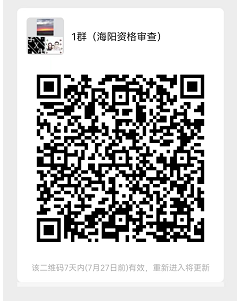 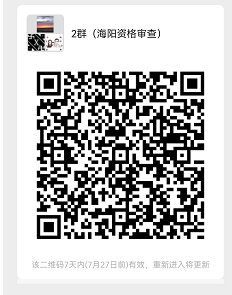 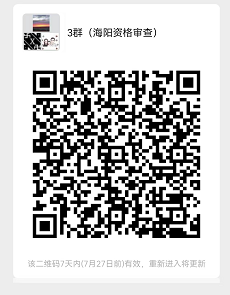 